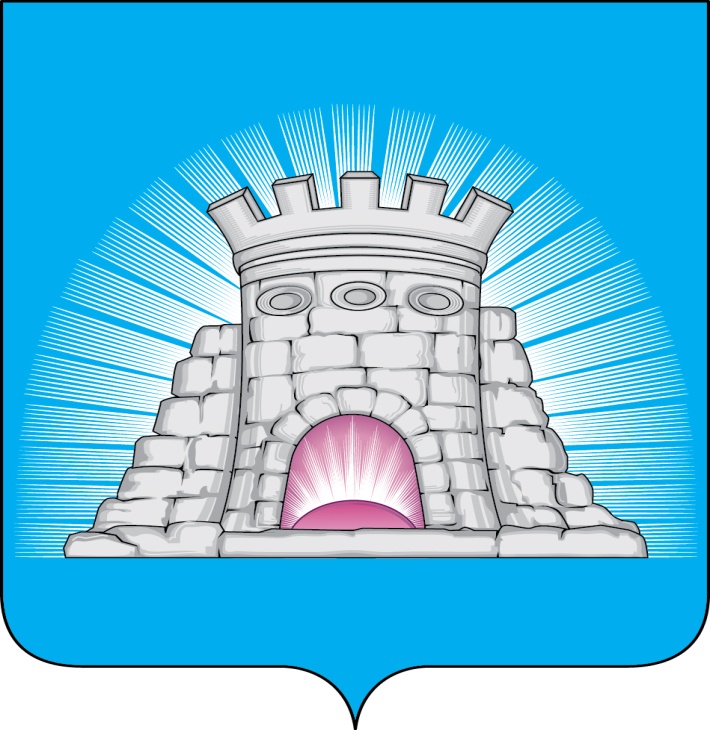                           П О С Т А Н О В Л Е Н И Е29.03.2023  №  456/3г. ЗарайскО внесении изменений в постановление главы городского округа Зарайск от 03.02.2023 № 131/2 «Об утверждении Размера и Порядка взимания родительской платы за присмотр и уход за детьми, осваивающими образовательные программы дошкольного образования  в муниципальных образовательных учреждениях городского округа Зарайск Московской области»	В соответствии с Федеральным законом от 29.12.2012 № 273-ФЗ «Об образовании в Российской Федерации», Федеральным законом от 06.10.2003                    № 131-ФЗ «Об общих принципах организации местного самоуправления в Российской Федерации», постановлением Правительства Московской области от  06.07.2016 № 526/22 «О максимальном размере платы, взимаемой с родителей (законных представителей) за присмотр и уход за детьми, осваивающими образовательные программы дошкольного образования в государственных образовательных организациях Московской области и муниципальных образовательных организациях в Московской области» (в ред. от 14.03.2023                        № 106-ПП/5), постановлением главы городского округа Зарайск Московской области от 08.02.2023 № 154/2 «О порядке взаимодействия с родителями (законными представителями) при приеме (зачислении) детей в дошкольные группы муниципальных образовательных организаций, реализующих образовательные программы дошкольного образования, подведомственных муниципальному образованию городской округ Зарайск Московской области»П О С Т А Н О В Л Я Ю:														011015	1. Внести прилагаемые изменения в постановление главы городского округа Зарайск Московской области от 03.02.2023 № 131/2 «Об утверждении Размера и Порядка взимания родительской платы за присмотр и уход за детьми, осваивающими образовательные программы дошкольного образования в муниципальных образовательных учреждениях городского округа Зарайск Московской области».      		2. Опубликовать настоящее постановление в периодическом печатном  издании «Зарайский вестник» – приложении к общественно-политической газете «За новую жизнь» и разместить на официальном сайте администрации городского округа Зарайск Московской области в сети Интернет. 	3. Настоящее постановление вступает в силу с 01.04.2023.Глава городского округа Зарайск В.А. ПетрущенкоВерноНачальник службы делопроизводства			Л.Б. Ивлева29.03.2023Разослано: в дело, Гулькиной Р.Д., УО – 3, юридический отдел, Зарайское управление социальной защиты населения, СВ со СМИ – 2, прокуратура.Н.П. Красникова8 496 66 2-45-42									Приложение 									к постановлению главы 									городского округа Зарайск 									от 29.03.2023 № 456/3Изменения в постановление главы городского округа Зарайск Московской области  от  03.02.2023 № 131/2 «Об утверждении  Размера и Порядка взимания родительской платы за присмотр и уход за детьми, осваивающими образовательные программы дошкольного образования  в муниципальных образовательных учреждениях городского округа Зарайск Московской области» (далее – постановление)1. Пункт 3 приложения 1 к постановлению изложить в следующей редакции:3. Начисление родительской платы за присмотр и уход за детьми в муниципальном образовательном учреждении производится Муниципальным казенным учреждением «Централизованная бухгалтерия учреждений городского округа Зарайск» до 10 числа месяца, следующего за отчетным, из расчета фактически оказанной услуги по присмотру и уходу, соразмерно количеству календарных дней, в течение которых оказывалась услуга.3.1 Родительская плата не взимается за дни, в которые ребенок не посещал образовательную организацию по следующим основаниям:3.1.1 отсутствие Воспитанника по причине болезни, подтвержденное справкой медицинской организации с указанием периода заболевания;3.1.2  нахождение ребенка на санаторно-курортном лечении (оздоровительном отдыхе), подтвержденное документально справкой (рекомендациями) врача организации, в которой ребенок проходит санаторно-курортное лечение;3.1.3 отсутствие ребенка, в связи с отпуском родителей (законных представителей) (одного из них), но не более 56 календарных дней в течение года;3.1.4 отсутствие ребенка по причине кратковременного недомогания, заболевания или семейным обстоятельствам, но не более 5-ти (пяти) рабочих дней в месяц в период с сентября по июнь, подтвержденное информацией за подписью родителя (законного представителя);3.1.5 отсутствие ребенка  в летний период на основании личного заявления родителя (законного представителя) на срок, указанный в заявлении родителем (законным представителем);3.1.6 карантин или приостановление деятельности образовательной организации в образовательной организации;3.1.7  закрытие образовательной организации на ремонт.2. В подпункте первом пункта 8 приложения 1 к постановлению слова                   «110 рублей» заменить словами «135 рублей»;2.1. В подпункте втором пункта 8 приложения 1 к постановлению слова                  «119 рублей» заменить словами «150 рублей».3. В пункте 3 приложения 2 к постановлению слова «15 рублей» заменить словами «25 рублей».